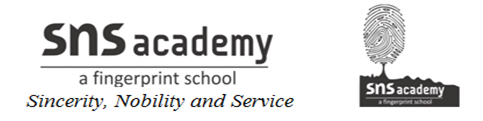 GRADE: IV                                                                                   NAME:   DATE:                                                                                            SUB: SOCIALWORKSHEET -1114 –OUR MINERAL RESOURCES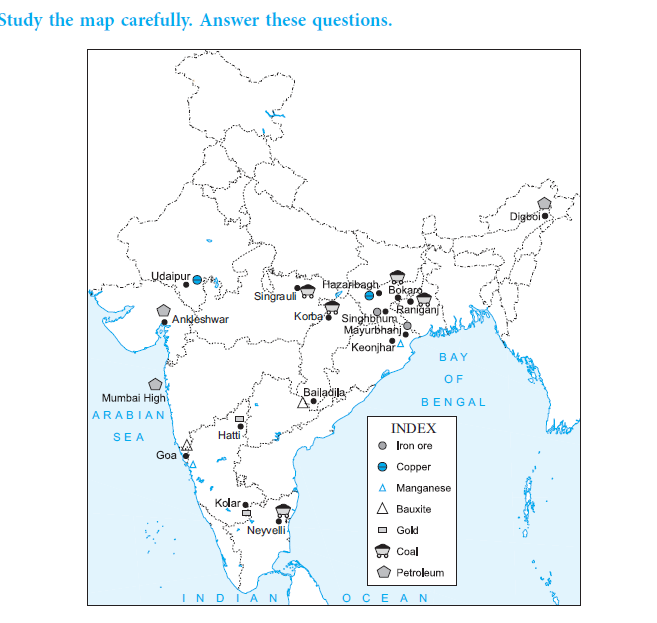 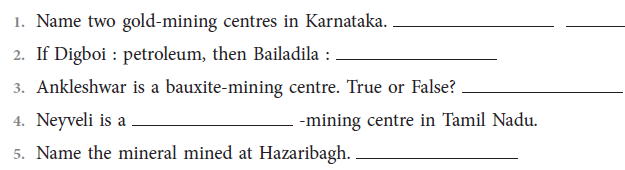 